1ª Jornada Ortopedia y Traumatología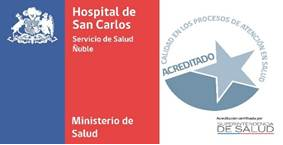 Lesiones Traumáticas Meniscales y LigamentariasHospital de San Carlos, Dr. Benicio Arzola25 y 26 de Agosto de 2017Gran Hotel Termas de ChillánHotel de la Bahía/Casino ENOMBRE	                                                                RUT  DIRECCION	      			                         CIUDAD TELEFONO		          			            EMAIL  LUGAR DE TRABAJO	INSCRIPCIÓN GRATUITAFAVOR ENVIAR FICHA DE INSCRIPCIÓN A MAIL: RODRIGOMERIDAZ@GMAIL.COMMÉDICO TRAUMATÓLOGOBECADO DE TRAUMATOLOGÍAMÉDICO GENERALKINESIÓLOGOOTROS PROFESIONALES